ВВЕДЕНИЕНачиная с чемпионата мира 2019 года чемпионаты Азии, Европы, Америки и Океании не являются отборочными турнирами. Также победитель Олимпийских игр не получает путёвку на чемпионат. ФИБА отказалась и от выдачи уайлд-кард.Отбор будет проведён в четырёх зонах: Африка (5 мест), Америка (7 мест), Азия/Океания (7 мест) и Европа (12 мест). Участниками отбора в европейской зоне станут 32 высшие по рейтингу команды, в остальных зонах — по 16 лучших команд. В первом раунде команды будут разделены на группы из четырёх команд, в которых сыграют групповой турнир, играя с каждой из команд своей группы дома и в гостях. Три лучшие команды каждой группы выходят в следующий раунд, где группы сливаются попарно. В этом раунде каждая команда проводит игры дома и в гостях против каждой команды своей группы за исключением тех, с которыми уже были проведены игры по ходу первого этапа. Очки, набранные во встречах с этими командами во время первого раунда, сохраняются. Лучшие команды из каждой группы второго раунда получают право участвовать на чемпионате мира 2019.Команды, не попавшие в число 16 лучших на своём континенте (32 — для Европы), играют в Дивизионе B. Лучшие команды этого дивизиона получают право играть стыковые матчи с командами, занявшими четвёртые места в первом раунде Дивизиона A за право участия в Дивизионе A в следующем отборочном цикле.Состав команды на чемпионате мира по баскетболу 2019Тренерский штаб сборной США по баскетболу во главе с Джеффом ван Ганди объявил предварительный список спортсменов, которые попали в заявку на чемпионат мира.Состав команды: Бэм Адебайо («Майами»), Харрисон Барнс («Сакраменто»), Джайлен Браун («Бостон»), Кайл Кузма («Лос-Анджелес Лейкерс»), Брук Лопес («Милуоки Бакс»), Кайл Лаури («Торонто Рэпторс»), Крис Миддлтон («Милуоки Бакс»), Донован Митчелл («Юта Джаз»), Мэйсон Пламли («Денвер Наггетс»), Маркус Смарт («Бостон Селтикс»), Джейсон Тэйтум («Бостон Селтикс»), Пи Джей Такер («Хьюстон Рокетс»), Майлз Тёрнер («Индиана Пэйсерс»), Кемба Уокер («Бостон Селтикс»), Таддеус Янг («Чикаго Буллз»), приводит список официальный сайт Федерации баскетбола США.Помимо вызванных в первую команду, шанс попасть на мировое первенство есть и у представителей второй сборной «звездно-полосатых», в ее состав вошли Джон Коллинз, Д’Арон Фокс, Трэй Янг, Пэт Коннатон, Джо Харрис, Микал Бриджес и ряд других исполнителей.18-й чемпионат мира по баскетболу пройдет на территории Китая с 31 августа по 15 сентябряЭтапы проведения чемпионатаЧемпионат пройдёт в три этапа. На предварительном этапе 32 команды будут разделены на 8 групп, в которых каждая команда сыграет с каждой. Две лучшие команды из каждой группы проходят в групповой этап турнира. В ней 16 команд снова разделяются на группы по 4, в которых каждая команда сыграет с каждой, кроме команд, игравших на предварительном этапе. Две лучшие команды из каждой группы выходят в плей-офф[4]. Две худшие из каждой группы проходят в квалификационный этап за 17-32 места. На этом этапе команды снова разделяются на группы по 4, в которых каждая команда сыграет с каждой, кроме команд, игравших на предварительном этапе. По его результатам определятся места команд в общем зачёте.Начиная с этого розыгрыша турнира, возвращается предварительный этап, который не проводился на чемпионате мира 2014 года.Всего будет сыграно 92 игры в течение 16 дней.Расписание матчейГРУППА AГРУППА BГРУППА CГРУППА DАлексей Швед не сыграет и за сборную России на Кубке мира в Китае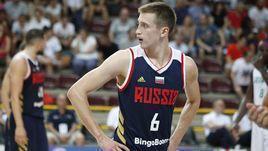 Лучший снайпер чемпионата Европы-2017 Алексей Швед не поможет национальной команде из-за проблем со здоровьемVerona Cup – у России. Так бы на чемпионате мира!Самая громкая баскетбольная новость дня – вовсе не переход Майка Джеймса в ЦСКА. Конечно, трансфер лучшего забивалы Евролиги образца прошлого сезона в московский клуб – это круто. Армейцы на высокой ноте завершают селекцию, приобретая звезду и компенсируя себе потери в задней линии в лице Де Коло и Родригеса.Впрочем, стоит упомянуть, что приз Альфонсо Форда, вручаемый в Евролиге лучшему снайперу, Джеймс получил во многом благодаря стечению обстоятельств – благодаря травме его прежнего обладателя Алексея Шведа. Если бы тот сыграл за "Химки" на пару матчей больше, то взял бы трофей второй год подряд. И вот теперь мы подходим в к главному – в понедельник стало известно, что из-за другого повреждения Швед не сыграет и за сборную России на Кубке мира в Китае."Разыгрывающий сборной России Алексей Швед из-за травмы левого голеностопа пропустит Кубок мира-2019, который пройдет с 31 августа по 15 сентября в Китае. По результатам медобследования у него выявлен парциальный разрыв плантарной фасции, который не позволит ему выступить за национальную команду. В ближайшие четыре недели игроку рекомендовано восстановление по индивидуальной программе. Сегодня Швед посетил вечернюю тренировку в Новогорске, встретился с партнерами по сборной и пожелал им удачи на Кубке мира в Китае", – говорится в заявлении Российской федерации баскетбола."На кону путевка на Олимпиаду, ехать должны лучшие, независимо от возраста". Антон Понкрашов – о невызове в сборную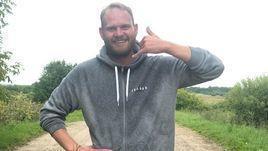 Роковой матчПервый матч финала Единой лиги прошедшего сезона, в котором встречались ЦСКА и "Химки", уже по ходу лета приобрел максимально горькое послевкусие. Именно в нем получили травмы сразу два защитника национальной команды, Швед и Иван Ухов.Игрок красно-синих неудачно приземлился после борьбы за мяч под своим щитом и не смог самостоятельно подняться и покинуть паркет – в раздевалку его увели под руки врачи ЦСКА. Обследование выявило у него повреждение связок голеностопа. Понятно было, что проблема серьезная, но на деле оказалось – все еще хуже. "Ухов должен был через три недели вернуться в строй. А через шесть недель выяснилось, что еще через три недели", – отметил на днях главный тренер сборной Сергей Базаревич.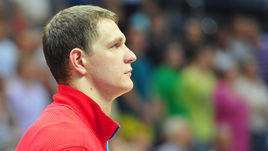 А что же Швед? Тот самый матч он провел целиком, набрал 30 очков и спокойно общался с прессой после игры. Но меньше чем через сутки выяснилось, что эта встреча стала для Алексея последней в сезоне. "Игрока беспокоила боль в области пятки, и первый матч финальной серии против ЦСКА он провел на уколах. В четверг утром Алексей прошел обследование, в результате которого был диагностирован обострившийся плантарный фасциит в месте прикрепления плантарной связки к пяточной кости. Срок восстановления составит 3-4 недели", – гласило сообщение пресс-службы "Химок".Первоначальные прогнозы выглядели достаточно благоприятными. К тому же было известно, что Швед возобновил тренировки и включен в расширенный состав сборной. Но в расположении национальной команды, 22 июля начавшей подготовку к Кубку мира, его не оказалось. Глава РФБ Андрей Кириленко сказал, что защитник присоединится к команде в начале августа, уже после турнира в Москве.Затем сроки сдвинулись еще на неделю – Базаревич объявил, что Швед начнет работать со сборной после Verona Cup. В понедельник, когда команда возобновила тренировки в Новогорске, Алексей должен был приехать на базу, пройти медосмотр и начать подготовку к Кубку мира. Увы, в этом списке все закончилось на втором шаге. Сам игрок упоминал, что по-прежнему испытывает определенный дискомфорт, и вот теперь ясно, что сборной он не поможет. Кстати, плантарный фасциит – травма среди баскетболистов достаточно распространенная. Например, по этой же причине не сыграет в Китае хорошо знакомый российским болельщикам Милош Теодосич. Но нам от этого, понятное дело, не легче.Мозгов отказал сборной. Центровой не сыграет на чемпионате мираДальше без ШведаИтак, Швед стал очередным пополнением в списке травмированных игроков сборной, длина которого уже начинает превышать пределы разумного. Еще весной порвал "кресты" Хвостов, по-прежнему не может играть Мозгов, не вернулся в строй Ухов, с недолеченной травмой приехал в национальную команду Клименко. Да еще и под большим вопросом находится участие в Кубке мира Кулагина-старшего, бывшего лидером команды в отборочном турнире. Ситуация начинает становиться катастрофической.Шведу, несомненно, в планах тренерского штаба отводилась заметная роль. Особенно учитывая, какие потери понесла задняя линия команды. Не исключено, что Алексея планировалось задействовать на позиции разыгрывающего и вручить ему не только мяч для бросков, но и бразды правления игровым ритмом. Как бы это выглядело на практике, мы уже никогда не узнаем.С другой стороны, сборная без Шведа провела уже ровно половину запланированной подготовительной работы к турниру в Китае и сыграла пять контрольных матчей. В команду, помимо опытных Фридзона, Бабурина и Михаила Кулагина, также привлечены трое молодых защитников – Платунов, Мотовилов и Сопин. Все они в сложившейся ситуации получили игровое время и возможность проявить себя. И порой выглядели совсем неплохо – Платуновполучил хорошие отзывы после турнира в Москве, Мотовилов набрал 17 очков в победном матче с Сенегалом на Verona Cup. Хотя тут, конечно, нужно делать скидку и на статус соревнований, и на уровень соперников.В целом, никто из этого трио, наверное, пока не убедил в том, что готов стать игроком уровня стартового состава сборной. Но с другой стороны, их приглашение на сбор выглядело авансом, а теперь не исключено, что один, а то и двое поедут на Кубок мира в качестве полноценных боевых единиц. А может, штаб Базаревича обратит внимание и на тех игроков, кто первоначально не попал в число кандидатов – того же Антона Понкрашова.Сборную образца Евробаскета-2017 критиковали за "шведозависимость" – теперь у команды есть возможность посмотреть, как можно строить игру без Алексея. Проявить шведонезависимость. Вот только бы обойтись без новых травм до конца августа. А то на турнире в Италии повреждения получили и Платунов, и Кулагин-младший, и Карасев, и Боломбой. И при слове "травма" у среднестатистического болельщика уже дергается глаз, как у доисторической белки в мультфильме "Ледниковый период".Баскетболисты сборной Кот-д'Ивуара объявили забастовку перед стартом ЧМ-2019Баскетболисты сборной Кот-д'Ивуара заявили о забастовке незадолго до старта чемпионата мира, сообщает Eurohoops. Игроки недовольны действиями Ивуарийской федерации баскетбола. По их словам, им не были выплачены заранее оговорённые бонусы. Также члены команды сетуют, что вынуждены сами оплачивать лечение.«Мы не получили ни одной бонусной выплаты с самого начала тренировочного лагеря. В федерации обещали, что мы получим половину, генеральный менеджер прибыл в Мадрид, но мы всё ещё без денег. Мы требуем выплаты долга для подготовки к чемпионату мира», — сказал капитан ивуарийской команды Лэндри Эди.На стадии первого группового этапа африканская сборная поборется с соперниками из Китая, Венесуэлы и Польши.Прогнозы и ставка на итоги чемпионата мира по баскетболу 2019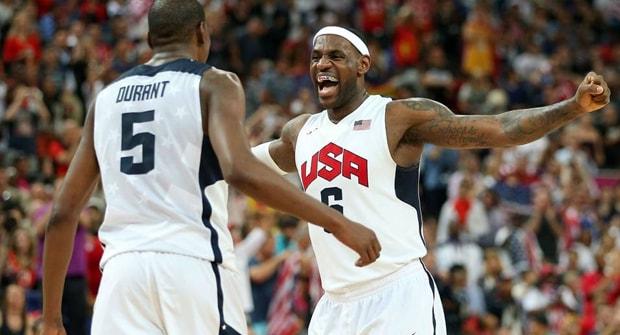 Дата игры 31.08.2019 Начало через 17 дн 11 ч 43 минАвтор: betonmobile.ruС 31 августа по 15 сентября в Китае состоится 18-й чемпионат мира по баскетболу. Смогут ли европейские сборные что-либо противопоставить звездам НБА? Для самого ожидаемого баскетбольного турнира портал betonmobile.ru предлагает бесплатный прогноз.Итоги чемпионата мира 2014Перед стартом прошлого мирового первенства явным фаворитом букмекеры считали сборную США. На турнир в Испанию штатники привезли звездный состав, включив в заявку Кайри Ирвинга, Демаркуса Казинса, Деррика Роуза, Клея Томпсона, Энтони Дэвиса и Стефена Карри. Американцы с легкостью выиграли и групповой турнир, и 4 матча в плей-офф. В финале сборная США разгромила команду Сербии: матч завершился со счетом 129:92, перед стартом заключительной четверти американцы вели с разницей в 38 очков. Самым ценным игроком турнира был признан Кайри Ирвинг.Котировки букмекерских конторКомпания «1хСтавка», не сомневается, что и в 2019 году золотые медали достанутся команде Соединенных Штатов (коэффициент – 1,04). Лучшие шансы на сенсацию имеют следующие команды – приводим актуальные котировки:Испания – 24,0Франция – 36,0Австралия, Сербия – 38,0Коэффициент на победу сборной России – 58,0.Шансы сборной СШААмериканские как баскетболисты, так и тренеры являются лучшими в мире, что подтверждается регулярными победами. «Звездно-полосатые» являются действующими двукратными чемпионами мира, а всего выигрывали трофей 5 раз – чаще остальных. На последнем мировом первенстве «янки» набирали в среднем по 102 очка и обыгрывали соперников с разницей 32 очка. Начиная с 2016 года сборная США выиграла 28 из 30-ти матчей.Все игроки, которые будут отстаивать чемпионство, являются представителями сильнейшей лиги мира – НБА. Большинство из них является состоявшимися звездами – Кевин Дюрант, Пол Джордан, Кармело Энтони, Стефен Карри. О тотальном доминировании сборной США говорит и тот факт, что из 19-ти Олимпиад американцы выиграли 15 и никогда не оставались без медалей.Шансы конкурентов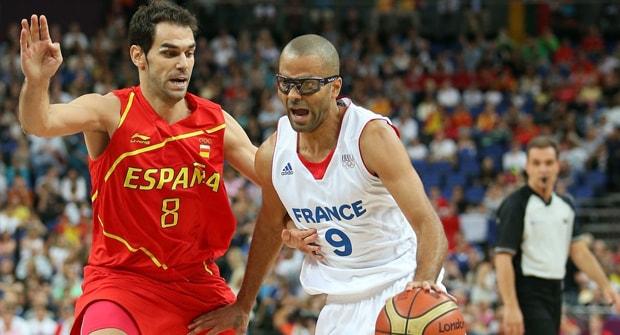 Сборная Испании – самая стабильная команда Европы последних лет. На последнем континентальном первенстве пиренейцы вышли в полуфинал в 10-й раз кряду. Также испанцы брали и «золото» чемпионата мира. Сейчас состав сборной укомплектован из игроков испанского первенства и разбавлен легионерами из НБА – Пау и Марк Газоль, Рики Рубио, есть и представитель ЦСКА – Серхио Родригес.В отличие от пиренейцев, сборная Франции не располагает игроками из НБА, но несмотря на это входит в тройку основных претендентов на медали. В призах «трехцветные» финишировали на обоих крупнейших соревнованиях – чемпионате мира 2014 года и чемпионате Европы 2015 – в обоих случаях французы забирали «бронзу».Последний успех сборной России датирован 2011 годом («бронза» чемпионата Европы), а на мировом первенстве россияне остаются без медалей с 1998 года. Главной звездой россиян является Алексей Швед – комбогард «Химок» в свое время успел поиграть за 4 клуба НБА. С учетом забронированного американцами «золота» и высокой конкуренции между остальными участниками, максимум, на который смогут рассчитывать россияне – полуфинал.Прогноз и ставка на матчНа предстоящем чемпионате мира будет ровно две интриги: первая – кто сможет выйти в финал, вторая – кто заберет «бронзу». Чемпионство сборной США сомнений не вызывает – американцы в любом составе на две головы выше остальных конкурентов. Коэффициент на их победу невелик, однако вероятность прохода прогноза близка к 100%.Список использованной литературы2017-2021 FIBA New Competition System (англ.)2019 FIBA Basketball World Cup Qualifiers (англ.)PR № 30 — People’s Republic of China to host 2019 FIBA Basketball World Cup (англ.)PR № 4 — Executive Comittee confirms 2019 FIBA Basketball World Cup will be played in Asia (англ.)Прогноз и ставка на итоги чемпионата мира по баскетболу 2019, Электронный ресурс https://betonmobile.ru/prognoz-i-stavka-na-itogi-chempionata-mira-po-basketbolu-2019Электронный ресурс https://www.championat.com/basketball/news-3824655-basketbolisty-sbornoj-kot-divuara-objavili-zabastovku-pered-startom-chm-2019.htmlДатаХозяеваСчетГостиЗрители31.08.2019|11:00Польша- : -Венесуэла-31.08.2019|15:00Кот д'Ивуар- : -Китай-ДатаХозяеваСчетГостиЗрители31.08.2019|11:30Россия- : -Нигерия-31.08.2019|15:30Аргентина- : -Южная Корея-ДатаХозяеваСчетГостиЗрители31.08.2019|11:30Иран- : -Пуэрто-Рико-31.08.2019|15:30Испания- : -Тунис-ДатаХозяеваСчетГостиЗрители31.08.2019|10:30Ангола- : -Сербия-31.08.2019|14:30Филиппины- : -Италия-